UČNI SKLOP: SLOVENŠČINA, JEZIK NAŠ VSAKDANJI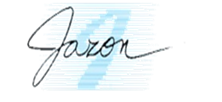 Tema: Socialne in funkcijske zvrstiSamovrednotenjeKritično presodi, kako dobro si osvojil cilje tega poglavja. V preglednici označi, kaj ti gre odlično, kaj dobro in kje so še potrebne izboljšave.Refleksija o učenju Spodnja vprašanja so ti lahko v pomoč pri razmišljanju o svojem znanju in načrtovanju učenja za izboljšanje le-tega.Kaj že znam?Kaj želim še izboljšati?Kako so mi pri napredku pomagale različne vrste nalog?Na kaj moram biti pri učenju še posebej pozoren/pozorna?Na kaj sem pri učenju še posebej ponosen/ponosna? Kaj sem pri učenju spoznal/a o sebi in o svojem delu?Gre mi odlično.Gre mi dobro, skoraj vse že znam. Svoje znanje moram še izboljšati.Opazujem, primerjam, prepoznam, poimenujem in predstavim razločevalne lastnosti zbornega jezika, knjižnega pogovornega jezika, svojega narečja in pokrajinskega pogovornega jezika in najstniškega slenga.Opazujem, primerjam, prepoznam, poimenujem in predstavim ustrezne okoliščine za rabo zbornega jezika, knjižnega pogovornega jezika, svojega narečja in pokrajinskega pogovornega jezika in najstniškega slenga.Razumem predstavim, uporabljam in ponazarjam, kako se delijo socialne zvrsti jezika (knjižni in neknjižni jezik).Razumem predstavim, uporabljam in ponazarjam praktičnosporazumevalno, uradovalno, publicistično in strokovno besedilo.Vrednotijo pomen poznavanja in ustrezne rabe knjižnega zbornega jezika.Končno preverjanje znanja: Uporabljam SSKJ pri določanju pomena besede v povedi.Končno preverjanje znanja: Zamenjam dano prevzeto besedo z domačo.Končno preverjanje znanja: Znam določiti okoliščine nastanka besedila (kdo je avtor, kje in kdaj je bilo besedilo objavljeno).Končno preverjanje znanja: Povzamem temo besedila.Končno preverjanje znanja: Povzamem bistvene podatke iz besedila.